Павел 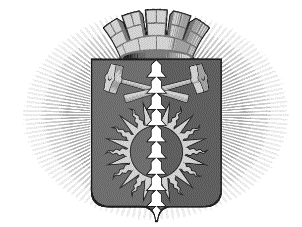 АДМИНИСТРАЦИЯ ГОРОДСКОГО ОКРУГА ВЕРХНИЙ ТАГИЛ П О С Т А Н О В Л Е Н И Еот «__» августа 2017 года № __город Верхний ТагилО внесении изменений в муниципальную программу «Управление муниципальной собственностью и земельными ресурсами городского округа Верхний Тагил на 2015-2017г.г.», утвержденную постановлением Администрации городского округа Верхний Тагил от 19.12.2014г. № 1030.В соответствии с Бюджетным кодексом Российской Федерации от 31.07.1998 № 145-ФЗ, постановлением Администрации городского округа Верхний Тагил от 11.11.2013 года № 868 «Об утверждении Порядка формирования и реализации муниципальных программ городского округа Верхний Тагил», решением думы о внесении изменений в бюджет….,  в связи со срочной необходимостью приобретения имущества в муниципальную собственность, руководствуясь ст. 40 Устава городского округа Верхний ТагилП О С Т А Н О В Л Я Ю:1.  Внести в Муниципальную программу «Управление муниципальной собственностью и земельными ресурсами городского округа Верхний Тагил на 2015-2017г.г», утвержденную постановлением Администрации городского округа Верхний Тагил от 19.12.2014г. № 1030, следующие изменения:1.1.  РАЗДЕЛ 6. ПРОГНОЗ КОНЕЧНЫХ РЕЗУЛЬТАТОВ МУНИЦИПАЛЬНОЙ ПРОГРАММЫ. ПЕРЕЧЕНЬ ЦЕЛЕВЫХ ПОКАЗАТЕЛЕЙ (ИНДИКАТОРОВ) МУНИЦИПАЛЬНОЙ ПРОГРАММЫ дополнить следующим содержанием:«…9. количество приобретенных жилых помещений для предоставления по договорам служебного найма…»1.2 Приложение 2 к муниципальной программе «Управление муниципальной собственностью и земельными ресурсами городского округа Верхний Тагил на 2015-2017г.г» План мероприятий по выполнению муниципальной программы изложить в новой редакции (приложение № 2).1.3. Приложение 3 к муниципальной программе «Управление муниципальной собственностью и земельными ресурсами городского округа Верхний Тагил на 2015-2017г.г» Цели, задачи и целевые показатели реализации муниципальной программы Управление муниципальной собственностью и земельными ресурсами городского округа Верхний Тагил на 2015-2017г.г.»  изложить в новой редакции (приложение № 2).2. Опубликовать настоящее постановление на официальном сайте городского округа Верхний Тагил    www.go-vtagil.ru.3. Контроль за исполнением настоящего постановления возложить на заместителя главы администрации по жилищно-коммунальному и городскому хозяйству Ю.В. Прокошина.Глава городского округа                                                             С.Г. КалининВерхний ТагилСОГЛАСОВАНИЕпроекта постановления администрации городского округа Верхний ТагилЗаголовок: О внесении изменений в муниципальную программу «Управление муниципальной собственностью и земельными ресурсами городского округа Верхний Тагил на 2015-2017г.г», утвержденную постановлением Администрации городского округа Верхний Тагил от 19.12.2014г. № 1030.Исполнитель, телефон: Н.А. Кропотухина, Начальник отдела по управлению муниципальным имуществом и земельным ресурсам, тел. 20011ДолжностьФамилия и инициалыСроки и результаты согласованияСроки и результаты согласованияСроки и результаты согласованияДолжностьФамилия и инициалыДата поступления на согласованиеДата согласованияЗамечания и подписьЗаместитель главы администрации И.Г. УпороваНачальник финансового отделаИ.А. НиколаеваНачальник  ПЭОЕ.А. СамофееваПриложение № 2 к муниципальной программе «Управление муниципальной собственностью и земельными ресурсами городского округа Верхний Тагил на 2015-2017г.г.»Приложение № 2 к муниципальной программе «Управление муниципальной собственностью и земельными ресурсами городского округа Верхний Тагил на 2015-2017г.г.»Приложение № 2 к муниципальной программе «Управление муниципальной собственностью и земельными ресурсами городского округа Верхний Тагил на 2015-2017г.г.»Приложение № 2 к муниципальной программе «Управление муниципальной собственностью и земельными ресурсами городского округа Верхний Тагил на 2015-2017г.г.»Приложение № 2 к муниципальной программе «Управление муниципальной собственностью и земельными ресурсами городского округа Верхний Тагил на 2015-2017г.г.»Приложение № 2 к муниципальной программе «Управление муниципальной собственностью и земельными ресурсами городского округа Верхний Тагил на 2015-2017г.г.»Приложение № 2 к муниципальной программе «Управление муниципальной собственностью и земельными ресурсами городского округа Верхний Тагил на 2015-2017г.г.»Приложение № 2 к муниципальной программе «Управление муниципальной собственностью и земельными ресурсами городского округа Верхний Тагил на 2015-2017г.г.»Приложение № 2 к муниципальной программе «Управление муниципальной собственностью и земельными ресурсами городского округа Верхний Тагил на 2015-2017г.г.»Приложение № 2 к муниципальной программе «Управление муниципальной собственностью и земельными ресурсами городского округа Верхний Тагил на 2015-2017г.г.»СтатусНаименование мероприятия/источники расходов на финансированиеРасходы (тыс.руб.)Код бюджетной классификации2015 год2016 год2017 годИтогоГРБСРз, ПрЦЦСРВВР12345678910всего по муниципальной программе, в том числе2757,61055,43300,867113,86прочие нуждыобластной бюджет0000местный бюджет2757,61055,43300,867113,861. Постановка на учет бесхозяйного недвижимого имущества, регистрация права муниципальной собственности на такое имущество, обеспечение проведения кадастровых работ.240,2050290,29011139101052502442. Осуществление технической инвентаризации недвижимого имущества, организация проведения кадастровых работ20001003009011139101052402443. Осуществление технической инвентаризации автомобильных дорог общего пользования, расположенных в границах городского округа Верхний Тагил, организация проведения кадастровых работ003003009011139101052802444. Проведение оценки рыночной стоимости или размера арендной платы муниципального имущества, земельных участков78030015012309011139101052202445. Выполнение землеустроительных работ в отношении земельных участков, расположенных в границах городского округа Верхний Тагил, предоставляемых гражданам и юридическим лицам, под объектами муниципальной собственности и памятниками ВОВ, под многоквартирными домами468115,1740,0221323,1229014129101052302446. Содержание и ремонт объектов муниципального недвижимого имущества, составляющего казну городского округа Верхний Тагил619,6580,3959,172159,07901113910105210244250002509011139101052102447. Обеспечение сохранности объектов муниципальной собственности97,80097,89011139104192448. Информирование арендаторов муниципального имущества об изменениях действующего законодательства, изменениях размера арендной платы, о наличии задолженности, услуги курьера.0015159011139101052702449. Программное обслуживание учета муниципального имущества с помощью программного продукта "РЕЕСТР муниципального имущества городского округа Верхний Тагил", приобретение прав на использование программного продукта.1026066,2228,290141291010526024410. приобретение в муниципальную собственность служебного жилья для специалистов бюджетной сферы.00920,46920,46901 -----------------------  -----------